Н А К А З30.03.2016				№ 143Про  підсумки    Х   міського   турніру юних журналістів для учнів 9-11-х класів загальноосвітніх навчальних закладівНа виконання наказу Департаменту освіти Харківської міської ради від 17.02.2016 № 26 «Про проведення Х міського турніру юних журналістів для учнів 9-11-х класів загальноосвітніх навчальних закладів» 26 березня 2016 року оргкомітетом проведено турнір юних журналістів.Відповідно до Умов проведення Х міського турніру юних журналістів та на підставі рішення журі турніру (протокол додається)НАКАЗУЮ:1. Визнати переможцями турніру в командному заліку та нагородити:1.1. Дипломом І ступеня та цінними подарунками збірну команду учнів Комінтернівського району.1.2. Дипломами ІІ ступеня та цінними подарунками:- команду учнів Харківської гімназії № 152 Харківської міської ради Харківської області;- команду учнів Харківської спеціалізованої школи І-ІІІ ступенів №162 Харківської міської ради Харківської області.1.3. Дипломами ІІІ ступеня та цінними подарунками:- збірну команду учнів Індустріального району;- команду вихованців Центру дитячої та юнацької творчості №6 Харківської міської ради;- збірну команду учнів Червонозаводського району;- команду учнів Харківської гімназії №116 Харківської міської ради Харківської області.2. Визнати переможцями турніру в особистому заліку та нагородити:2.1. Дипломами І ступеня та цінними подарунками:- Лобусову Марію, ученицю 11 класу Харківської спеціалізованої школи І-ІІІ ступенів № 114 Харківської міської ради Харківської області;- Сороколіт Поліну, ученицю 11 класу Харківського технічного ліцею № 173 Харківської міської ради Харківської області.2.2. Дипломом ІІ ступеня та цінним подарунком Бриля Владислава, учня 10 класу Харківської гімназії № 116 Харківської міської ради Харківської області. 2.3. Дипломами ІІІ ступеня та цінними подарунками:-  Хрипун Дар’ю, ученицю 10 класу Харківської спеціалізованої школи І-ІІІ ступенів № 162 Харківської міської ради Харківської області;- Логвінову Катерину, ученицю 11 класу Харківської гімназії № 152 Харківської міської ради Харківської області;-  Бондаренко Софію, вихованку Центру дитячої та юнацької творчості №6 Харківської міської ради;-  Валенбахову Ольгу, ученицю 11 класу Харківської спеціалізованої школи І-ІІІ ступенів № 119 Харківської міської ради Харківської області.3. Нагородити дипломами учасників та заохочувальними призами:- збірну команду учнів Київського району;- команду учнів Харківської спеціалізованої школи І-ІІІ ступенів №166 «Вертикаль» Харківської міської ради Харківської області;- команду учнів Харківської гімназії № 43 Харківської міської ради Харківської області;- команду учнів Харківського ліцею № 141 Харківської міської ради Харківської області;- збірну команду учнів Фрунзенського району;- команду учнів Харківської загальноосвітньої школи І-ІІІ ступенів №126 Харківської міської ради Харківської області;- команду учнів Харківської гімназії №169 Харківської міської ради Харківської області;- збірну команду учнів Шевченківського району.4. Науково-методичному педагогічному центру Департаменту освіти (Дулова А.С.) за результатами Х міського турніру юних журналістів для учнів 9-11-х класів загальноосвітніх навчальних закладів сформувати збірну команду для участі в фінальному етапі Всеукраїнського турніру юних журналістів та здійснити організаційно-методичне забезпечення щодо її підготовки та відрядження.До 13.04.2016 5. Управлінням освіти адміністрацій районів Харківської міської ради проаналізувати результати участі учнів загальноосвітніх навчальних закладів району в Х міському турнірі юних журналістів для учнів 9-11-х класів загальноосвітніх навчальних закладів і довести інформацію про підсумки турніру до відома керівників навчальних закладів.До 07.04.20166. Інженеру з інформаційно-методичного та технічного забезпечення Науково-методичного педагогічного центру Войтенку Є.О. розмістити цей наказ на сайті Департаменту освіти. До 04.03.20167. Контроль за виконанням цього наказу покласти на заступника директора Департаменту освіти Стецюру Т.П.Директор Департаменту освіти                                                  О.І.ДеменкоЗ наказом ознайомлені:Стецюра Т.П.Дулова А.С.Войтенко Є.О.Сергєєва О.М.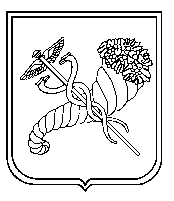 